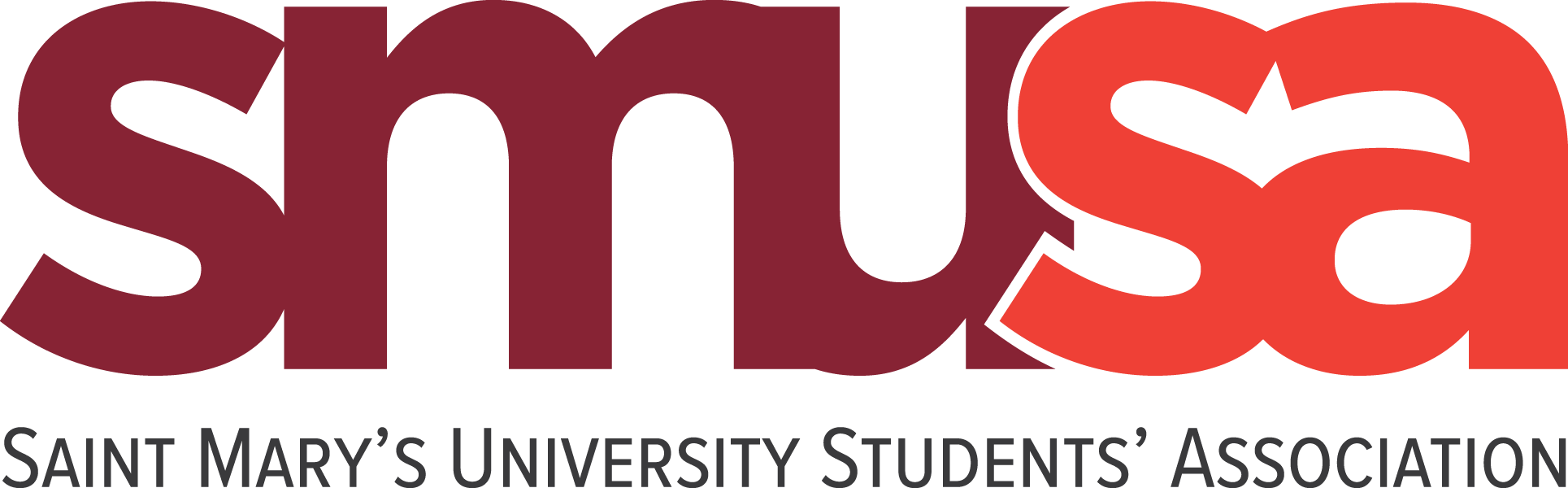 SMU Poster Policy Amended March 2022Internal Posters: 35 Posters for a Period of up to 3 weeksExternal Posters: 20 Posters for a Period of up to 2 weeksAll posters must be stamped and approved by the SMUSA information desk – this is a free serviceAll posters should be no larger than 11 x 17Please do not cover other postersPlease only use thumb tacksPosters are only allowed to be placed on cork boards on campusNo stickers allowedSMUSA has the right to remove any posters that are not in compliance with the policySMUSA, as well as yourself or your organization cannot advertise any external Restaurants, Bars, Pubs or Food Services and GymsSMUSA, as well as yourself or your organization, cannot advertise anything that competes with Services offered on Campus in any capacitySMUSA, as well as yourself or your organization, cannot advertise anything that could be perceived as offensiveSMUSA, as well as yourself or your organization, cannot advertise anything regarding pub crawls, Fraternities/Sororities, or alcohol externally